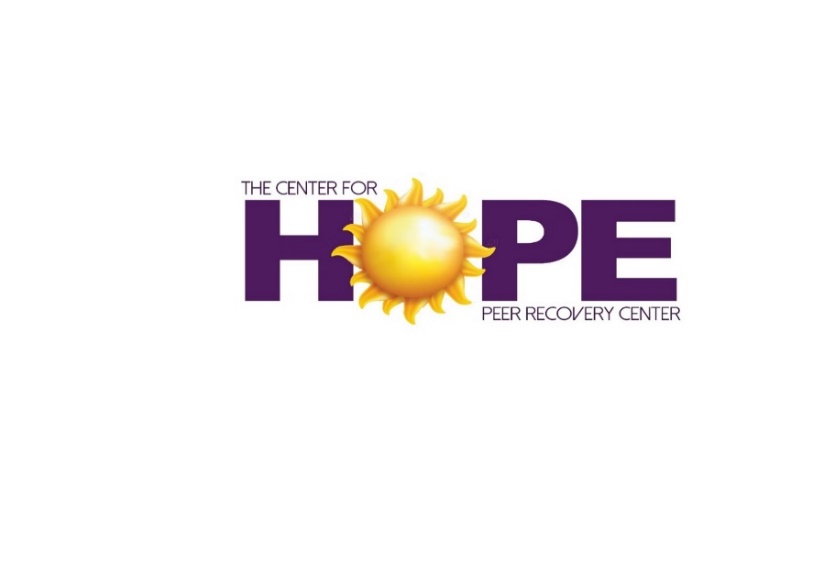 AGENDA – Monday, October 10, 2022 2 PM      Website:  centerforhopeif.orgBoard Chair:		Gavin Wells,  Board Vice-Chair:	Anne Johnson  Secretary:			April CrandallBoard Members In Attendance: Director/Assistant Director and RHS representative: Nancy Espeseth, Mark Cukurs , Devere HuntGuests:Call Meeting to Order – Count/determine quorum:Prior Month Meeting Minutes – Changes/Motion/2nd:  There are not minutes to approve as we did not have a quorum.Board Maintenance – Bylaws, Committee Reports, Welcome or interview new board members, etc.:  Badger Inc will present the budget for Center for Hope including pay rates and new structure with regional director position( Nancy) and assistant directors (RC)A fully executed contract has been signed by both Badger Inc and Board president Gavin WellsBoard member presentation.  Stephanie Taylor-Thompson has resigned her position due to her busy schedule.  Lisa Perucca was removed from the board due to inactivity and was thanked for her great service when CFH was initially started.  Budget presentationNancy talked about everything except on budget except Personnel – not much changeDevere talked about Personnel funding changes and need to amend Badger contract with Center for Hope.  DeVere discussed balance in CFH accounts and right now, our balance is too high and may be seen by future grantors as not needing funds.  Presentation was made to reduce funds down to the $150,000 that the board has allowed for carryover from year to year.  Badger Contract amendment – the amount of payment that was presented in the contract was $2500 a month plus burden of all personnel.  If we continue with this plan, the balance of CFH funds will drop below $150,000 in about 2 years.  Not a sustainable number. Devere proposes to amend the contract to $10,000 a month plus burden of future personnel.  This will keep the budget in line to not drop below $150, 000 a year.A motion was made to amend contract to reflect the change by anne johnson and second by joyce cumpton.  7 votes yes and there was 0 opposition votes.   Devere and Nancy propose to hire a ½ time Recovery Coach for Idaho falls to further spend down CFH funds.  That staff would also have a ½ time position in Pocatello and that would be funded by PWCC grant.  It would make this person full time with access to benefits.  Motion was made by Dr. Harris to approve this new position.  A second was made by Joyce Cumpton.  7 approved and 0 opposition.Financial/Insurance Report – Monthly Profit Loss Statement (Jan, Apr, July, Oct):   See Profit Loss statement in emailDirector’s Report – Funding/Grants/Budget, Funding, Upcoming Events, Statistics and Outcomes of Participants, Future Plans, Ideas, Activities, Volunteers, Groups, Outreach, Travel: -Nancy presented activities held at CFH for the month of September.  She indicated that in October, there would be a national speaker coming to speak on Suicide Prevention.  There are also plans to have a Thanksgiving Dinner at the CFH this year.  Other Agenda items/Guest Presenters:Assignments:  Establish/Remind next meeting time:  Monday – Nov 14, not the 10, 2022 2 pm.  Adjourn – Motion/2nd: Motion to adjourn was made by Paula McAllister and second was made by Joyce Cumpton Executive Session: NAy1.Gavin Wellsy5. Dr. Aaron Harrisn10. Aimee Austiny2. Anne Johnsony6. Crista Hendersony11. Joyce CumptonN3. April Crandally7. Sam Hulsen12. Stephanie Taylor-ThompsonHas resignedn4. Autumn Furmany8. Paula McAllister